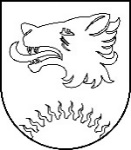 BALVU NOVADA PAŠVALDĪBAViļakas pirmsskolas izglītības iestādes  “Namiņš”Reģ.Nr. 40900024275, Liepnas iela 18, Viļaka, Balvu novads, LV-4583tālrunis 64563291,  e-pasts: vilakapii@balvi.lvViļakas pirmsskolas izglītības iestādes “Namiņš”  pašnovērtējuma ziņojumsPubliskojamā daļaIzglītības iestādes vispārīgs raksturojumsIzglītojamo skaits un īstenotās izglītības programmas 2022./2023. mācību gadā Izglītības iestādes iegūtā informācija par izglītojamo iemesliem izglītības iestādes maiņai un mācību pārtraukšanai izglītības programmā (2-3 secinājumi par izglītojamiem, kuri uzsākuši vai pārtraukuši mācības izglītības iestādē):dzīvesvietas maiņa (cik daudzi izglītojamie izglītības iestādē 2022./2023. mācību gada laikā);Nav mainījuši dzīves vietu.vēlme mainīt izglītības iestādi (cik daudzi izglītojamie izglītības iestādē 2022./2023. mācību gada laikā, galvenie iestādes maiņas iemesli);Nav mainījuši izglītības iestādicits iemesls (cik daudzi izglītojamie izglītības iestādē, iestādes maiņas iemesls).Nav Pedagogu ilgstošās vakances un atbalsta personāla nodrošinājums Izglītības iestādes darbības pamatmērķi un prioritātes Izglītības iestādes misija – konkurētspējīga pirmsskola, kurā tiek veicināta cilvēka pozitīva pašapziņa un uz savstarpēju cieņu balstīta sadarbība Izglītības iestādes vīzija  par izglītojamo – laimīgs, dzīvespriecīgs, atvērts izglītojamais, kurš gūst pieredzi par sevi, apkārtējo pasauli un savstarpējo mijiedarbību tajā. Izglītības iestādes vērtības cilvēkcentrētā veidā – attīstība, atbildība, cieņa, darbs. 2022./2023. mācību gada darba prioritātes un sasniegtie rezultātiInformācija, kura atklāj izglītības iestādes darba prioritātes un plānotos sasniedzamos rezultātus 2023./2024. mācību gadā (kvalitatīvi un kvantitatīvi) Kritēriju izvērtējums  Kritērija” Izglītības turpināšana un nodarbinātība” stiprās puses un turpmākās attīstības vajadzības Kritērija “Mācīšana un mācīšanās” stiprās puses un turpmākās attīstības vajadzības Kritērija “Izglītības programmu īstenošana” stiprās puses un turpmākās attīstības vajadzības4. Informācija par lielākajiem īstenotajiem projektiem par 2022./2023. mācību gadā Projekta īsa anotācija un rezultāti.Kopš 2004. gada koordinē sadarbību ar alianšu apvienību „ GNOSJO HJALPER” no Zviedrijas, finansiālas un materiālu līdzekļu piesaiste iestādei; Iestādes 3. posma izglītojamie piedalās peldēšanas nodarbībās veselības projekta ietvaros.  Informācija par institūcijām, ar kurām noslēgti sadarbības līgumi  (Izglītības programmu īstenošanai). Noslēgts līgums ar e klasi. Līgums par personas datu apstrādi un informācijas sistēmas „E-klase” pakalpojumu sniegšanu Nr. EK-2-05/6667K       Rīgā, 2022. gada 26. aprīlī. (Izglītības programmu īstenošanai).Sadarbības līgums ar Latvijas Universitāti, reģistrācijas Nr. 3341000218, Raiņa bulvārī  19, Rīgā, LV-1586, par studējošā prakses nodrošināšanu.Audzināšanas darba prioritātes trim gadiem un to ieviešana Prioritātes (bērncentrētas, domājot par izglītojamā personību).6.1.1.Veicināt izglītojamo sociāli emocionālo audzināšanu atbalstot pozitīvu uzvedību, sekmējot ikviena izglītojamā pašuztveres un identitātes attīstību mijiedarbojoties  draudzīgā un cieņpilnā veidā.6.1.2.  Veicināt mērķtiecīgu mijiedarbību ar izglītojamo ģimenēm un radīt daudzveidīgas iespējas iesaistīties un sekmēt bērnu attīstību un mācīšanos.6.1.3. Vērtībās balstītu ieradumu pielietošana  pirmsskolas ikdienā un pasākumos, īpaši nostiprinot vērtības – darbs, cieņa, ģimene, līdzdalība;Tikumus : atbildība, drosme, godīgums, tolerance.6.1.4.Realizēt karjeras izglītību veicinot izglītojamo interešu, spēju un iespēju apzināšanos.Galvenie secinājumi pēc mācību gada izvērtēšanas.Mērķtiecīgi izveidotā un pilnveidotā  vide iestādē  veicina katra bērna labsajūtu, sekmē attīstību un mācīšanās virzību, patstāvību, pētniecisko un izzinošo darbību, sekmē iesaistīšanos uzvedības vadīšanā. Tā nodrošina vērtībās balstītu ieradumu pielietošanu  ģimenē, pirmsskolas ikdienā un pasākumos. Mācību un audzināšanas darbā veicināta tikumu: atbildība, drosme, godīgums, tolerance izpratne.Citi sasniegumi Jebkādi citi sasniegumi, par kuriem vēlas informēt izglītības iestāde (galvenie secinājumi par izglītības iestādei svarīgo, specifisko).Iestādes darbu atzinīgi novērtē izglītojamo vecāki, iestādes padomes veiktās aptaujas vecākiem  rezultāti 05.2023. Balvu  novada  pašvaldības,  Izglītības  pārvaldes  pateicība  Viļakas  pirmsskolas  izglītības  iestādes  “Namiņš” vadītājai un kolektīvam par ieguldījumu pirmsskolas vecuma bērnu personību veidošanā. 2022./2023.mācību gadā. Iestāde jau 12 gadus sistemātiski īsteno angļu valodas apguves programmu  3. posma izglītojamajiem,  izmantojot  valsts  mērķdotāciju,  tiek  organizēti  atbalsta  pasākumi  (radošas  aktivitātes, pasākumu apmeklējumi, brīvprātīgo darbs), kas veicina valodas apguvi un lietošanu saskarsmē.        Turpinās sadarbība ar Somijas pirmsskolas iestādi, pieredze gūta apmeklējot           Somijas bērnu attīstības centrus, Parkour apmācība, baletnodarbības, Hiplop centru.Turpinās sadarbība ar Balvu novada pirmsskolas iestādēm un Preiļu PII “Pasaciņa”Izglītības iestādes galvenie secinājumi par izglītojamo sniegumu ikdienas mācībās.  Mērķtiecīga SEM (sociāli emocionālas metodes, rīki) realizēšana nodrošina izglītojamajiem labbūtību, kas veicina kvalitatīvu   zināšanu ieguvi, jo pozitīvas attiecības ir pamats tam, kā izglītojamie attīstās un mācās, savukārt pozitīvas  emocijas ietekmē to, kā viņi attīstās un mācās. Ikdienas mācībās izglītojamajiem labi rezultāti ir: kultūras izpratnes un pašizpausmes mākslā mācību jomā, dabas   zinātņu mācību jomā, tehnoloģiju mācību jomā. Grūtības sagādā lasītprasme, matemātikas joma, Pedagogi uzsākuši individuālas nodarbības rīta un vakara cēlienos lasītprasmes apmācībā. Pedagogi  vismaz 70% nodarbību izmanto mācību procesā mūsdienīgas, kvalitatīvas informācijas tehnoloģijas, pārzina un pielieto dažādas mācību metodes;Regulāras robotikas nodarbības ar speciālistiem Balvu sākumskolā un Viļakas vidusskolā (3. posms, kolektīvs);Izstrādāti  metodiķa, logopēda, pedagogu darba grafiki, novērtējuma lapas, notiek regulāras nodarbības to izvērtējums;  Datu apkopojums, analīze un uzdevumu izvirzīšana sadarbībā ar vecākiem, anketējot vecākus un   vismaz par 15% kāpināta izpratne par diferencēto uzdevumu nozīmīgumu.Iestādē tiek nodrošināta izglītojamā izaugsme, īstenojot mērķtiecīgu un padziļinātu spēju izvērtēšanas, izpētes un korekcijas darbu, iesaistot atbalsta personālu.Secinājumi un turpmākais darbs: Šogad padziļinātu uzmanību veltīsim  mācību centru vai organizatorisko zonu iekārtošanai grupu vidē. Paredzētas MA par šo tēmu.Trešā posma vecuma grupās turpināsim individuālo darbu lasītprasmē un matemātikas jomā.Jāizstrādā sistēma darbam ar talantīgajiem izglītojamajiem.Pedagogi sadarbojas , saskaņo tematus un attīsta caurviju prasmes, lasītprasmi. Pilnveido e-klases ierakstus, vērtē vērtības un tikumus. Realizēsim mērķtiecīgu integrēta mācību un audzināšanas procesa plānošanu.Iestādē tiek nodrošināta izglītojamā izaugsme, īstenojot mērķtiecīgu un padziļinātu spēju izvērtēšanas, izpētes un korekcijas darbu, iesaistot atbalsta personālu.Vadītāja:                                                                                                          Lilita ŠnepereViļakā, 26.10.2023(vieta, datums)Izglītības programmas nosaukums Izglītībasprogrammas kodsĪstenošanas vietas adrese (ja atšķiras no juridiskās adreses)LicenceLicenceIzglītojamo skaits, uzsākot programmas apguvi (prof. izgl.) vai uzsākot 2022./2023. māc.g. (01.09.2022.) Izglītojamo skaits, noslēdzot sekmīgu programmas apguvi (prof. izgl.)  vai noslēdzot 2022./2023.māc.g.(31.05.2023.)Izglītības programmas nosaukums Izglītībasprogrammas kodsĪstenošanas vietas adrese (ja atšķiras no juridiskās adreses)Nr.LicencēšanasdatumsIzglītojamo skaits, uzsākot programmas apguvi (prof. izgl.) vai uzsākot 2022./2023. māc.g. (01.09.2022.) Izglītojamo skaits, noslēdzot sekmīgu programmas apguvi (prof. izgl.)  vai noslēdzot 2022./2023.māc.g.(31.05.2023.)Pirmsskolas izglītības programma01011111Liepnas ielā 18, Viļaka, Balvu novads,LV-4583 V-164112.08.2019.6262Speciālās pirmsskolas izglītības pr., izglītojamajiem ar valodas traucējumiem0105511Liepnas ielā 18, Viļaka, Balvu novads,LV-4583 V-164212.08.201900NPKInformācijaSkaitsKomentāri (nodrošinājums un ar to saistītie izaicinājumi, pedagogu mainība u.c.)Ilgstošās vakances izglītības iestādē (vairāk kā 1 mēnesi) 2022./2023. māc.g. (līdz 31.05.2023.)navIzglītības iestādē pieejamais atbalsta personāls izglītības iestādē, noslēdzot 2022./2023. māc.g. (līdz 31.05.2023.)2Logopēds 0,3 likme,Medmāsa 0,1 likmePrioritāteSasniedzamie rezultāti kvantitatīvi un kvalitatīviNorāde par uzdevumu izpildi (Sasniegts/daļēji sasniegts/ Nav sasniegts) un komentārsNr.1 Mācību darba vērtēšanas kvalitātes uzlabošana iestādēa) kvalitatīvi -visu izglītojamo sociāli emocionālo prasmju novērtēšanai  pedagogi izmanto formatīvo vērtēšanu; Sasniegts.Katra vecuma posmā izglītojamie izvērtēti, ar vērtējumu iepazīstināti vecāki.Nr.1 Mācību darba vērtēšanas kvalitātes uzlabošana iestādēizglītojamo sasniegumi attiecībā uz obligātā PI satura apguves plānotajiem rezultātiem tiek atspoguļoti regulāros vērtējumos e- klasē; Sasniegts.Vērtējumi e klasē, iepazīstināti vecāki, vecāku paraksts.Nr.1 Mācību darba vērtēšanas kvalitātes uzlabošana iestādēdatu apkopojums, analīze unizzināts vecāku viedoklis par  izglītības kvalitāti iestādē; Sasniegts.Uz jautājumu:
 “ Cik ļoti jūs apmierina izglītības kvalitāte šajā izglītības iestādē?”75% vecāki ir apmierināti.b) kvantitatīvi divas reizes gadā izvērtētas izglītojamo iemaņas un prasmes aprakstoši, vērtējums  e klasē: Sasniegts.Decembrī un maijā izvērtētas izglītojamo iemaņas un prasmes, vecākiem izsniegtas izdrukas.100% pedagogu pašvērtējums vienreiz gadā;  Deviņi pedagogi iesnieguši pašvērtējuma ziņojumus.80% pedagogi novērtēti ar “Ļoti labi”20% ar vērtējumu “labi” izzināts 75% izglītojamo vecāku viedoklis par izglītojamo mācību procesu; Sasniegts.75% aptaujāti vecākiizprot mācību procesu visās septiņās jomāsvismaz 80% pedagogu iesaistīti un piedalās  pirmsskolas jomas sanāksmēs novadā. 100% pedagogi piedalās PII jomu sanāksmēs.MA sanāksmes.100% jaunuzņemto izglītojamo vecākiem novadītas individuālas izglītojošas pārrunas.Visa vecuma grupās notikušas vecāku sapulces un individuālas sarunas ar vecākiem. Vecāki iepazīstināti ar iekšējās kārtības un vērtēšanas noteikumiem90% sagatavoti skolai labi un ļoti labi.90% izglītojamie iestādē jūtas labi.SasniegtsAnketa mācību gada beigās, 90% vecāki atzīst, ka izglītojamie jūtas iestādē labi. Rezultāti konkursā “Mazais prātnieks” un vecāku anketas rezultāti liek secināt, ka  90% izglītojamo skolai gatavi. 1. klases skolotāju vērtējums( pārbaudes tests mācību gada beigās)Nr.2 Pilnveidot izglītības iestādes pedagogu profesionālo kompetenci digitālajā pratībāa) kvalitatīvi kolektīva mācības ZOOM vidē par e - klases darba pratību; Sasniegts100% mācības ZOOM, e- klasē. Noklausīti kursi un strādā ikdienā.Nr.2 Pilnveidot izglītības iestādes pedagogu profesionālo kompetenci digitālajā pratībāizglītojamie ikdienas nodarbībās veic uzdevumus datorā Trešā posma izglītojamie veic konkrētus uzdevumus datorā, vietnē,” māciunmācies.lv”, “Fisher price”Nr.2 Pilnveidot izglītības iestādes pedagogu profesionālo kompetenci digitālajā pratībāpedagogi pilnveido savu kompetenci platformā skolo.lv; pedagogi piedalās mācībās Četri pedagogi strādā platformās Skolo. lvDivi pedagogi ir IT mentori.Nr.2 Pilnveidot izglītības iestādes pedagogu profesionālo kompetenci digitālajā pratībāDigitālo rīku lietošanas apguve, vizuālo materiālu veidošana tiešsaistē Sasniegts100% pedagogiem  kursi par e-klasi un skolo .lvNr.2 Pilnveidot izglītības iestādes pedagogu profesionālo kompetenci digitālajā pratībāapkopo pieredzi caurviju pratībāPedagogi piedalās piecās Zoom  nodarbībās par caurviju prasmēm. Sniedz savu pieredzes apkopojumu “Pilsoniskajā līdzdalībā” novada Zoom sanāksmē.b) kvantitatīvi-70% pedagogu papildina prasmes skolo.lv tiešsaistes kursos(8 h); Sasniegts70% kursu apliecības IT. Grupu nodarbībās 100%, regulārs IT izmantojums.materiālās bāzes papildināšana (planšete); Iestādē iegādāti trīs mikroskopi, ko izmanto āra nodarbībās, planšete un robots trešā posma audzēkņiemdivi pedagogi turpina apgūt zināšanas IT jomā (būs mentori), dalās pieredzē; Sasniegts.Apliecības IT mentoriem, AS sniedz pārējiem metodiskajās sanāksmēs100% pedagogiem apmācības e klases apguvē; Kursi e-klases pratībā, 100% lieto. -70% pedagogi darbojas Zoom platformā.100% pedagogi piedalās sanāksmēs MA apvienībās novadā.Nr.3 Angļu valodas attīstīšana izglītojamajiem un pedagogiem iestādēKvalitatīvi: izglītojamie apgūst un pedagogi apkopo darbošanos angļu valodas apguvē dažādās platformās, popularizē pieredzi iestādē, vecāku sapulcē;  SasniegtsTrešā posma izglītojamie nedēļā divas reizes piedalās angļu valodas nodarbībās.Pedagogi apgūst platformās nepieciešamās zināšanas angļu valodā.Nr.3 Angļu valodas attīstīšana izglītojamajiem un pedagogiem iestādēvadība dalās pieredzē par redzēto Somijas pirmsskolā; Metodiskā sanāksme par pieredzes braucienu Helsinku pirmsskolā.Nr.3 Angļu valodas attīstīšana izglītojamajiem un pedagogiem iestādēpedagogi iesaistās Erasmus projektā pieredzes apguvei ārzemēs, veicinot pieredzi svešvalodas apguvē. SasniegtsViens pedagogs iesaistījies Erasmus projektā. Vecāku sapulcē uzrunāti vecāki piedalīties E rasmus projektā par sadraudzību.Kvantitatīvi: 5-6. gadīgi izglītojamie apgūst angļu valodu divas reizes nedēļā, vadība un pedagogi saskaņo darbošanos ar vecākiem; 30% nodarbības fiksētas foto, prezentē angļu valodas apguvi svešvalodā pedagoģiskajā sēdē; gada beigās viena prezentācija par angļu valodas apguves metodēm iestādē vecāku sapulcēSasniegts.Pedagoga atskaite vecāku kopsapulcē, skolotāja prezentācijā parāda vecākiem, kādā veidā notiek nodarbības angļu valodā. 30% fiksētas foto un video nodarbībās.Izglītojamie apguvuši elementāras pamatzināšanas tēmās: “Es”, “Mana ģimene”, “Sasveicināšanās”, “Skaitļi”, uc.PrioritāteSasniedzamie rezultāti kvantitatīvi un kvalitatīviNorāde par uzdevumu izpildi (Sasniegts/daļēji sasniegts/ Nav sasniegts) un komentārsNr.1 Kvalitatīva mācību nodarbība, panākot, mijiedarbību un atbalstošu komunikāciju izglītības kvalitātes nodrošināšanai a) kvalitatīvi- Pedagogi veicina mērķtiecīgu, daudzpusīgu komunikāciju ar izglītojamo ģimenēm, mijiedarbojas savā starpā, sekmējot izglītojamo labbūtību, attīstību, mācīšanos un izaugsmi.- izpētīt sadarbības prasmes izglītojamajiem.b) kvantitatīvi- -100% pedagogu piedalās kolēģu nodarbībās,  lai paaugstinātu savu profesionalitāti, reflektē par savu darbību dokumentējot to;- Ir izzināts 60-70% bērnu vecāku viedoklis par ģimeņu iesaisti mācīšanās kopienas veidošanā- Novadītas 2 konsultācijas un pedagoģiskā sēde par mijiedarbību un atbalstošu komunikāciju izglītības kvalitātes nodrošināšanai.-Vismaz 80% pedagogu iesaistīti un piedalās pieredzes apmaiņas seminārā novada pirmsskolu pedagogiem par mijiedarbību un atbalstošu komunikāciju.    -Biedrības “Vecāku klubiņš“ nodarbības, divas gadā.- 2x gadā organizē sarunu ar vecākiem vai likumiskajiem pārstāvjiem par izglītojamā mācību sasniegumiem.-65% aptaujāto pedagogu un vecāku apliecina, ka iestādes sniegtie pakalpojumi ir pieejami un kvalitatīvi.-Vismaz 90 % aptaujāto vecāku apliecina, ka viņu bērni iestādē jūtas labi un drošiNr.2 Pedagogu profesionalitāte, prasme un iespējas pielāgot mācības izglītojamo spējām un vajadzībām jeb mācību darba diferenciācija, individualizācija.a) kvalitatīvi- pedagogi piedalās mācībās un semināros novada pirmsskolas iestādēs par mācību centru veidošanu;- apkopo pieredzi mācību procesa diferenciācijā un individualizācijā;-piedalīšanās konferencē  ”Learn differently, succeed brilliantly”- Izglītojamie darbojas mācību centros, veicot dažādas sarežģītības mācību uzdevumus.b) kvantitatīvi -90% pedagogi papildina prasmes   par mācību centriem tiešsaistē um Zoom nodarbībās;- Trešā posma 90% izglītojamie prot darboties centros, ievēro grupas darba noteikumus; - 60% izglītojamie darbojas individuāli ar logopēdi;- 100% izglītojamajiem sagatavošanas grupā individuālas nodarbības lasītprasmju apgūšanā.- 90% izglītojamo sagatavoti skolai” labi” un “ļoti labi”;- izstrādāti un realizēti divi individuāli plāni;-85% vēroto nodarbību izmantota diferencēta un individuāla pieeja.Stiprās pusesTurpmākās attīstības vajadzībasIestādē tiek veikts darbs ar izglītojamajiem, kam ir zemi mācību sasniegumi. Izvirzītie izglītības iestādes un izglītības programmas kvalitātes mērķi tiek sasniegti  iesaistot  visas mērķgrupas, kuras savstarpēji mijiedarbojas ikviena izglītojamā  attīstības,  mācīšanās  un  izaugsmes sekmēšanai, bet tās vēl jāpilnveido, jo 1 izglītojamais  paliek mācīties atkārtoti.Vecāku aptaujas   rezultāti liecina, ka 75% vecāki ir apmierināti ar iestādes darbu, patīk individuāla pieeja mācību darbā. Sistemātiski tiek plānoti pakārtoti SR mācību jomās, kurās ir zemāki sasniegumi, atspoguļojot tos e-klasē.Mijiedarbojoties visām mērķgrupām ,turpināt nodrošināt sekmīgu mācību procesu visos pirmsskolas vecuma un pirmsskolas programmu apguves posmos.Izvērst atbalsta personāla darbu.Nostiprināt individuālo izglītības plānu kvalitatīvu izstrādi.Ir izveidota  un tiek mērķtiecīgi realizēta sadarbība  ar Viļakas vidusskolu, nodrošinot atbalstu ikviena izglītojamā izaugsmei, kvalitatīvai, pēctecīgai pārejai no pirmsskolas uz sākumskolas posmu. Aptaujā 1. klases skolotāji atzīst, ka 85% izglītojamie labi sagatavoti skolai. Izveidotā   pirmsskolas un sākumskolas regulāra sadarbība sistemātiski palīdz realizēt vienotus kvalitatīvas izglītības principus. 75% aptaujāto 6- gadīgo izglītojamo vecāki uzskata, ka izglītojamie ir “labi” un “ļoti labi” sagatavoti vispārējās pamatizglītības programmas apguvei.Nepieciešams mērķtiecīgi  izvērtēt bērnu speciālās vajadzības no 3 gadu vecuma, izmantojot izglītojamo speciālo vajadzību    izvērtēšanas metodiku, lai nodrošinātu gatavību īstenot citas izglītības                                                             programmas. Jāpilnveido agrīnā diagnostika.Sasniegt dibinātāja uzdevumu- 90% labi un ļoti labi sagatavoti skolai.  Iestādē nav vērojama sistēmiska izglītojamo mācību pārtraukšana vai iestādes maiņa.Stiprās pusesTurpmākās attīstības vajadzībasSistemātiski tiek iegūti dati un informācija pedagoģiskā procesa analīzei (notikusi savstarpējā  20 nodarbību  vērošana, deviņu pedagogu pašvērtēšana, pedagoģiskās pieredzes pārneses plāns) Tiek veikta nodarbību vērošana 100% pedagogu,  ar mērķi iegūt priekšstatu par AS sniegšanu, kur iegūta informācija, ka 70% pedagogu izmanto IT, 100% caurviju prasmes, 80% sniedz AS Efektīvi tiek izmantota izglītojamo praktiskā darbošanās, karjeras izglītības elementi, pašvērtējuma metodes. Turpināt nodarbību vērošanu ar mērķi:  Aktivizēt pedagogu savstarpējo mācību nodarbību vērošanu, padziļinot diferencētu pieeju mācību procesā.Pilnveidot izglītojamo mācību procesu , diferencējot uzdevumus, dalot izglītojamos grupās.Izstrādāt atgādni pedagogiem un sniegt metodiskos piemērus par mācību procesa diferenciāciju, individualizāciju un personalizāciju. Iestādē 2022./23. nebija noteikts attālinātais mācību process.Visas iesaistītās mērķgrupas (pedagogi, vadības un atbalsta komanda, vecāki) ir informētas par mācību sasniegumu vērtēšanas  kārtību un pārsvarā izprot to. Tiek veikta e-klases žurnālu vispārējo ierakstu kvalitātes izpēte. Žurnālos tiek pārbaudīti tēmu ieraksti, izglītojamo mācību sasniegumu vērtēšana nodarbībās. Izglītības iestādes vadība sekmīgi risina problēmsituācijas, kas rodas saistībā ar mācību sasniegumu vērtēšanu.Pilnveidot e-klases ierakstus, sniedzot precīzu informāciju vecākiem.Iestādē ir sistēma, kā tiek diagnosticēts un tiek sniegts sistemātisks individualizēts atbalsts izglītojamiem sadarbojoties pedagogiem, atbalsta personālu, vecākiem un nepieciešamības gadījumā piesaistot citus speciālistus.(BIIAC) Tika izstrādāti divi individuāli plāni darbam ar izglītojamajiem ar valodas traucējumiem.Sadarbībā ar dibinātāju mērķtiecīgi izvērtēt iespēju palielināt logopēda darba slodzi, aktualizējot iespēju uzsākt korekcijas darbu pēc iespējas agrīnā vecumā.Izvērst darbu ar talantīgajiem izglītojamajiem.Pilnveidot atbalsta sistēmu izglītojamajiem, iesaistot pilnīgi visu pedagogu un atbalsta personāla komandu.Iestāde regulāri izvērtē lietpratībā balstīto mācību saturu un tā īstenošanas efektivitāti,  sistēmiski apkopo savu pieredzi un dalās  ar to ar citām izglītības iestādēm, organizējot un vadot pedagoģiskās pieredzes pārneses pasākumus. MA novadā. Notikusi pieredzes apmaiņa ar Rugāju vidusskolas pirmsskolas grupu un Preiļu PII.  Virzoties uz SR mērķtiecīgi iesaistīt izglītojamos pašvadītā mācību procesā Pedagogiem nodrošināt kopīga izglītības satura plānošanu.Stiprās puses Turpmākās attīstības vajadzības      Izglītības iestāde ir aktualizējusi un nodrošinājusi informācijas pieejamību VIIS:  iestādes nolikums, informācija par izglītības iestādes īstenoto izglītības programmu un apstiprināto mācību plānu, informācija par izglītojamo neattaisnotajiem kavējumiem. Iestādē izstrādāta „Kārtība par izglītojamo kavējumu uzskaiti, vecāku un pašvaldības informēšanu, ja izglītojamo kavējumi ir neattaisnojoši”. Izglītības iestāde  tīmekļa vietnē “balvi.lv”, sadaļā pirmsskolas izglītība, Viļakas PII “Namiņš”  ir ievietojusi izglītības iestādes pašnovērtējuma ziņojuma publiskojamo daļu.E- klasē ievietoti iestādes Iekšējās  kārtības noteikumi, Vērtēšanas kārtība un Kārtība par kavējumu uzskaiti, nodrošinot vecāku informēšanu.Izglītības iestāde realizē divas programmas. Pirmsskolas izglītības programma, kods- 01011111.Izglītības programma paredz arī angļu valodas apmācībuSpeciālās pirmsskolas izglītības programmu, izglītojamajiem ar valodas traucējumiem, kods-01055111 . Programma nodrošināta ar personālu.Izglītības iestāde, sadarbībā ar dibinātāju ir  noteikusi iestādes un izglītības programmu īstenošanas mērķus. Iestādes īstenotā izglītības programmas atbilst tiesību aktos noteiktajām prasībām.Nepieciešams mērķtiecīgi  izvērtēt bērnu speciālās vajadzības no 3 gadu vecuma izmantojot izglītojamo speciālo vajadzību    izvērtēšanas metodiku pirmsskolas izglītības iestādēs, lai nodrošinātu gatavību īstenot  arī citas izglītības programmas .                                                         Izglītības iestādē lielākajai daļai iesaistīto ir vienota izpratne par tās īstenotās izglītības programmas mērķiem un 1-3 gadu laikā sasniedzamajiem rezultātiem atbilstoši izglītības satura apguves plānojumam.Liela vērība veltīta izglītojamo prasmju un iemaņu izvērtējumam e klasē, divas reizes gadā veikta izvērtēšana, informēti vecāki, izdrukas ikvienam vecākam. Lielākā daļa ….% pedagogu savstarpēji sadarbojas izgl.pr. īstenošanā.  Iestādē novērojama izglītojamo drošība, jaunrade un pašiniciatīva ikdienas mācību procesā un pašizpausmē, par ko liecina 75% ????vēroto nodarbību.( no att plāna)Turpināt īstenot sistēmisku darbu pie vienotas izpratnes veidošanas par vienlīdzības un iekļaušanas aspektiem visām izglītības ieguves procesā iesaistītajām mērķgrupām.Lielākā daļa 80% pedagogu savstarpēji sadarbojas izglītības programmas īstenošanā.  Iestādē novērojama izglītojamo drošība, jaunrade un pašiniciatīva ikdienas mācību procesā un pašizpausmē, par ko liecina 75% vēroto nodarbību. Īpaša vērība tika pievērsta vērtību un tikumu apguvei un vērtēšanai, audzināšanas prioritāro uzdevumu ieviešanai, valsts simbolu, patriotisma izpratnei. Programmmas noslēgumā  90 % izglītojamo zina valsts simbolus.Ikdienas darbā turpināt iedzīvināt izglītības iestādes vērtības. Organizētie mācību un ārpusnodarbību pasākumi ir pārdomāti, papildina ikdienas mācību un audzināšanas procesu. Par pasākumu organizēšanu iestādē atbild grupu pedagogi un metodiķis. Iecienītākie visu mērķgrupu pasākumi ir: sporta svētki, tirdziņi, ekskursijas ,Ziemassvētki. Aktīvi pasākumu organizēšanā iesaistās Iestādes padome. 75% aptaujāto vecāku pozitīvi vērtē pasākumus iestādē.  90%  aptaujāto vecāku atzīst, ka  izvēlas šo iestādi gan vides, gan tradīciju un mācīšanās procesa dēļ. Veselības dienas, nodarbības “Siena šķūnī”, mācību ekskursijas un ekspedīcijas.Pievērst lielāku vērību latgaliskās identitātes stiprināšanai pasākumos Visiem pedagogiem ir kopēja izpratne, kas izglītojamajiem ir jāiemāca un kāda mācīšanās pieeja būs gaidāma tālāk. Vecāki atzīst, ka  izvēlas šo iestādi gan vides un tradīciju, gan mācīšanās procesa dēļ. Novērtē atvērto komunikāciju un iespēju sadarboties, kā rezultātā jūtas iesaistīti un novērtēti kā iestādes resurss.( Aptauju dati).	Mācību gada un mācību posmu sākuma un beigu laiks tiek izmantots efektīvi un produktīvi – adaptācijas  nedēla, mēnesis, mācību ekskursijas un pārgājieni, tikšanās ar policijas, medicīnas pārstāvjiem.Izglītības iestādes vadība iesaistās problēmu risināšanā, uzklausot visas iesaistītās puses (izglītojamos, viņu likumiskos pārstāvjus, pedagogus).Ir nepieciešams sistemātiski sniegt atbalstu jaunajiem   pedagogiem savstarpējās sadarbības sekmēšanai.Turpināt un attīstīt sadarbību ar izglītojamo vecākiem, dažādojot komunikācijas formas.  Izglītības iestāde ievēro normatīvajos aktos noteiktās prasības speciālās izglītības programmas īstenošanā izglītojamajiem ar valodas traucējumiem, ir pieejams  nepieciešamais  atbalsta personāls. 2022./2023.m.g. izglītojamajiem tiek regulāri veikta izglītojamo izvērtēšana valodas attīstībā. Informējām vecākus par nepieciešamību apmeklēt logopēdu. Notika izglītojamo prasmju un sasniegumu izvērtēšana. Šinī mācību gadā speciālajā izglītības programmā audzēkņu nebija.Turpināt nodrošināt izglītojamā izaugsmi, īstenojot mērķtiecīgu un padziļinātu spēju izvērtēšanas, izpētes un korekcijas darbu, iesaistot atbalsta personālu.Mācību gada un mācību posma sākuma un beigu laiki tiek izmantoti efektīvi un produktīvi, lai sasniegtu mācību mērķus. Iestādes darba organizācija ir plānotā tā, lai izglītojamiem un pedagogiem ir iespēja savlaicīgi ierasties uz mācību nodarbībām. Darbs centros grupā, iespēja diferencēt mācību uzdevumus, tas viss efektīvai mācību laika izmantošanai, īstenojot izglītības programmas.Visiem programmu īstenošanā iesaistītajiem ir padziļināta izpratne par SR, konkrēti dibinātāja uzdevumi, attīstības plāns. Izglītības iestādē kopā ar Izglītības pārvaldi ir izvērtējusi savus sasniedzamos rezultātus attiecībā uz piedāvātajām  izglītības programmām, apzinājusi turpmāk veicamos uzdevumus, kas atspoguļojas 2023./24.m.g. darba plānā. Infrastruktūra un materiāltehniskie resursi iestādei atbilst prasībām. Pilnībā nodrošināts pedagoģiskais un atbalsta personāls. Risku izglītības programmas realizēšanai nav. realizēšanai nav.  Iestāde ir gatava pēc pieprasījuma realizēt jaunas izglītības programmas pēc pieprasījumaTurpināt mērķtiecīgi veicināt izglītojamo talantus un individuālo izaugsmi. Izaicinājums-iestāde ir gatava pēc pieprasījuma realizēt jaunas izglītības programmas..